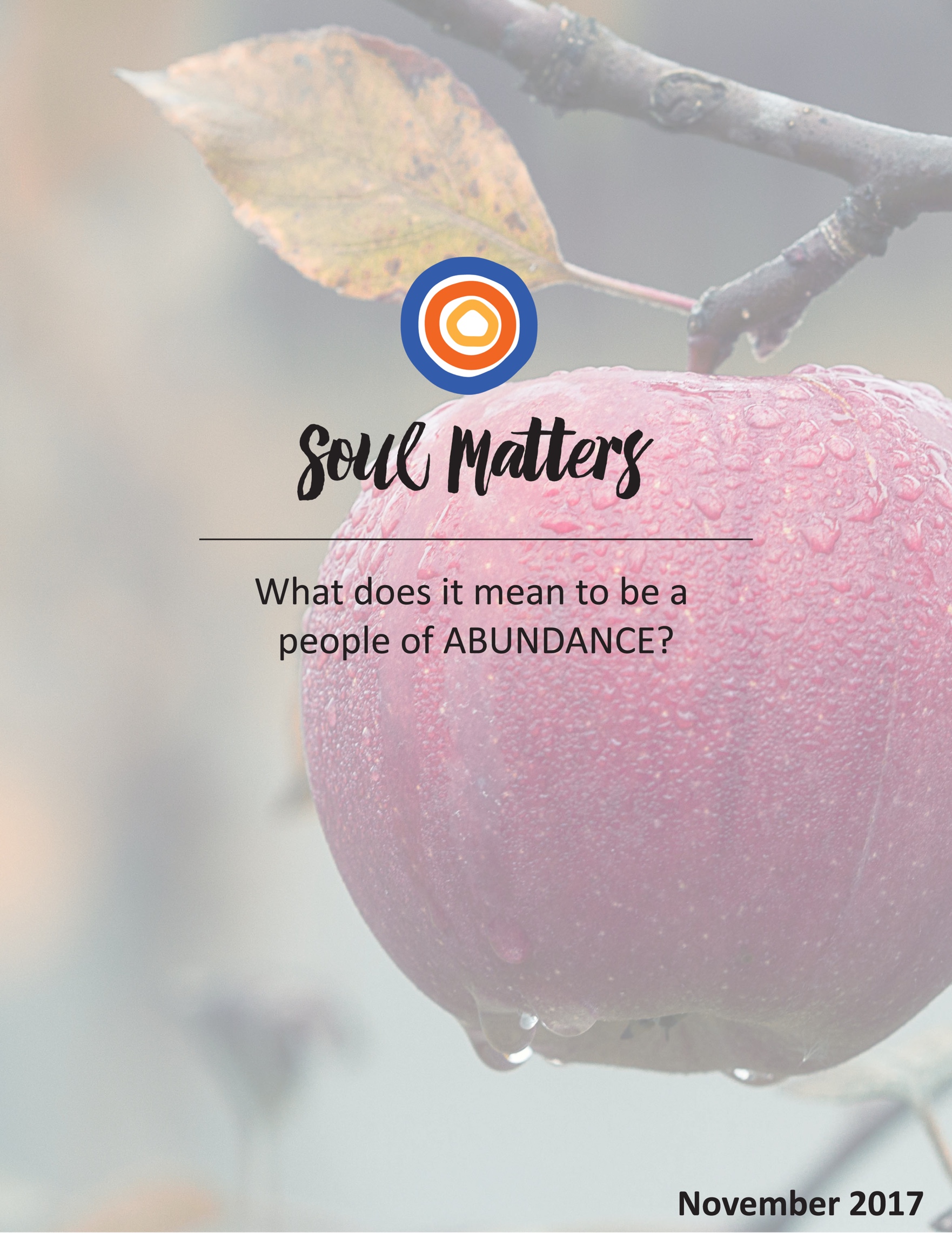 What Does It Mean To Be 
A People of Abundance?When it comes to abundance, our culture and our religion are clearly at odds. Our culture cries, “Accumulate!” Our religion counsels “Appreciate!” The mantras couldn’t be more different: The commercials tell us to “Go out and get what you want!” The pulpits plea with us to “learn to want what you have.”  So, yes, appreciation is central to this month. Noticing the abundance around us is clearly the work we are called to do. But one wonders if that’s enough. It all depends on what you do after the noticing is done. Sometimes there’s a passivity to appreciation that leaves nothing changed. There’s a big difference between appreciating the blessing of family and committing to sitting down together for dinner at least three or four times a week. It’s one thing to notice the beauty that fills your own backyard; it’s quite another to pull yourself out of the rat race so you have time to enjoy it. It helps to have a sermon remind us that our spouse or parent is doing the best they can, but that insight rarely sticks without a commitment to action that helps us truly let go of all the things we wish they were and embrace the limited but wonderful abundance of what they are.   In short, appreciation only gets us part of the way there. Noticing places abundance in view, but only new commitments put it within reach. Without a decision to change our lives, noticing becomes nothing more than nostalgia.So, what needs to change? Maybe that’s the real question this month. What needs altered so you can dance with what is plentiful rather than worrying about what is scarce?  What clutter finally needs cleaned up so there is room for new abundance to enter in? What changes will free you from the urgent and allow in the important?Yes, people of abundance make time for noticing, but they also make tough choices.  Choices that, after they are made, don’t really feel tough at all.Spiritual abundance is waiting for us friends. May this be the month we choose it.Our Spiritual ExercisesOption A :Abundance On a Scale of 1-10This exercise invites us not only to recognize the abundance in our lives, but also recalibrate it. Sometimes abundance is a blessing; other times, too much of it is suffocating. Same with scarcity. Much of the time, scarcity feels like a desert, but other times it is the key to freedom. With this in mind, look over the below list and rate how abundant or scarce each is in your life, on a scale of 1 (scarce) to 10 (abundant). Then make time to reflect on the results. What surprised you? What insight came from placing all the rankings side by side? What clearly needs recalibration? Access to foodFreedom to make decisions about what you wearFriendsMoments of beautyMoments of micro-aggressionFreedom to make decisions about how you use your timeExerciseFinancial independenceRegretA sense of purposeAccess to health careTime to volunteerAccess to reliable shelterWorryEntertainment devices and activitiesNovels readDinners where your loved ones sit and talkPlayPassionRespect of your peersEnvyPeople to talk to when tough times comeFond memoriesFamily obligationsWork/professional obligationsTime for meditation/prayerSelf careSelf love(note: this exercise is an adaptation of http://www.uua.org/re/tapestry/youth/call/workshop7/172948.shtml )Option B:Find It By Giving It AwayA student went to his master and said, “I am very discouraged. What should I do?”The Zen Master replied, “Encourage others.” Nakagawa RoshiWhen we are feeling the poorest, that’s time to give a gift.” Dhyani YwahooIt’s a great spiritual truth: We find abundance when we give ours away. Jesus put this insight at the heart of his ministry: “You must lose your life to find it.” We lift it up every time we say “To give is to receive.”If you are struggling with a lack of personal abundance right now, turn this truth into your spiritual exercise this month. Don’t try to find encouragement; give it to others. Don’t tackle your problem head on; look for others with the same struggle and find a way to offer them help. If you are feeling “poor,” figure out a gift you can give. In short, address others’ needs for more abundance and see what you end up with in return.Come to your group ready to share if the old formula worked.Option C:The Abundance of ClutterAbundance gets in the way of abundance. Sounds silly but it’s true. Too much stuff leaves us trapped. An over-packed schedule leaves us feeling empty. Clutter -material or spiritual - acts like a cage, leaving us little room to move, or breath. There’s no better month than November to take on this clutter in our lives. Fall trees shed their leaves, inviting us to do some of the same. The holidays are right around the corner, with their yearly attempt to get us to pack even more into our lives.So find a few ways this fall to “declutter.” Of course, you will first need to figure out what that means to you. Often it is material clutter we need to tackle. Just as often it is spiritual clutter that needs addressed. Truth is, most of the time, it’s hard to separate the two. Whatever you decide to focus on, choose at least on strategy to address it. And remember that not all clutter is junk. Our work is not simply to throw the clutter out, but to sort through it. Almost always, there are gems buried in the mess.Here’s some inspiration and guidance to help you along the way:Thirty tips to unclutter your lifehttp://bpcenter.com/?page_id=63 The ten-item wardrobe | Jennifer L. Scott | TEDxStGeorgehttps://www.youtube.com/watch?v=V3CLRL32McwThe less you own, the more you have | Angela Horn | TEDxCapeTownhttps://www.youtube.com/watch?v=CyKmpyYy14kIs your stuff stopping you? | Elizabeth Dulemba | TEDxUniversityofEdinburghhttps://www.youtube.com/watch?v=8Pb-hjqdjbYGetting rid of 1000 things | Liz Wright | TEDxBedfordhttps://www.youtube.com/watch?v=T33vGEPL-wg The Art of Letting Go | The Minimalists | TEDxFargohttps://www.youtube.com/watch?v=w7rewjFNiys A Secular Sabbath - Pico Iyerhttp://ideas.ted.com/why-we-need-a-secular-sabbath/ The art of stillness | Pico Iyerhttps://www.youtube.com/watch?v=aUBawr1hUwo Option D:A Week of Abundant PoetryThis month, take a week and weave abundance into your daily meditation practice. There are a number of moving and challenging poems in our “Companion Pieces” section. As your spiritual exercise this month, use five of them to create a week’s worth of meditations on abundance. Consider the practice of reading through the poem 2-3 times, choosing a different focus question for each reading. For instance, when reading through it the first time, simply ask yourself, “What line or phrase pops out for me?” On your second reading, ask yourself, “Who or what am I in the poem?” Other focus questions might be: “What is the poem asking me to do today?” or “Who is the poem asking me to engage in a new way?” Pause after each reading to reflect. Carry the experience with you into your day. Come to your group ready to share how your week’s worth of poetry and meditation altered your days.Here’s the list of poems we recommend, but of course alter as needed:MONDAYDesire by Michael Blumenthalhttps://wordsfortheyear.com/2015/06/06/desire-by-michael-blumenthal/TUESDAYOtherwise by Jane Kenyon  https://www.loc.gov/poetry/180/050.htmlWEDNESDAYMonet Refuses the Operation by Lisel Muellerhttps://www.poetryfoundation.org/poems/52577/monet-refuses-the-operation-56d231289e6dbTHURSDAYThe Fountain by Denise Levertovhttps://poethead.wordpress.com/2008/06/10/the-fountain-by-denise-levertov/ FRIDAYAn Abundant Spirit by Edward FrostI love those who are angry with meBecause they care deeply about somethingThey feel I may have hurt.I love those who criticize meBecause they need something they think I can give.I love ‘wifty’ peopleBecause their minds are usually in a nicer placeThan where we think we really are.I love shy peopleBecause they are more like me, really,Than the blustery and self-assuredWhom I love because I know how they really feel.I love the know-it-allsBecause they know they don’t know what is really important.I love those who talk too muchBecause I know how much they fear the silence.And I love the quiet onesBecause they are usually listening.I love those who love me - - in spite of what they know.”Your QuestionAs always, don’t treat these questions like “homework” or a list that needs to be covered in its entirety. Instead, simply pick the single question that speaks to you most and let it lead you where you need to go. The goal is to figure out what being a part of a people of abundance means for you and your daily living. So, which question is calling to you? Which one contains “your work”?What would happen if you decided that abundance was lying around waiting for you to notice it, rather than something you earn or win?What might it mean to allow yourself to be healed by the abundance all around you?Do you love that which is plentiful or that which is scarce?Is clinging to the pursuit of what you want cutting you off from noticing what you have?So life’s led you into a puddle. Are you still staring at your mud-covered feet? Or are you ready to look up and notice that the wide open sky never went away?  Are you a swamp or a stream? Do you collect and hoard abundance or let it flow through you?Have you had enough of not feeling like you are enough?Does time no longer feel abundant? Is that being forced on you? Or might you have a choice?Are the best things in life really free? If so, how many will you pick up or lean into today?Are you jealous of others’ abundance? Have you ever considered the possibility that those very same folks are jealous of yours? Who validates the abundance of who you are? Who has helped you present your whole self to the world? Have you thanked them lately?Is it really true that you are right and they are wrong? Or could the truth be more abundant than that?For many of us autumn is abundant with leaves blazing full of color. But if you blink, they are gone. What temporary blaze of abundance do you need to pay attention to before time runs out?What’s your question? Your question may not be listed above. As always, if the above questions don't include what life is asking from you, spend the month listening to your days to hear it.  Companion PiecesRecommended Resources for Personal Exploration & ReflectionThe below recommended resources are not “required reading.” We will not analyze these pieces at our small group meeting. Instead they are here to companion you on your personal journey this month, get your thinking started, and open you to new ways of thinking about what it means to be part of a people of ABUNDANCE.Word RootsIn Latin, unda means "wave", or poetically "sea". The Romans combined ab, "from", and unda into the word abundare, "to overflow"; literally, "to come from the waves" or "from the sea"; applied to anything very plentiful. Inundate, "to flood", also comes from unda, as does undulate, "to move like the waves". An interesting side-note: in ancient Egyptian ab means heart.Wise WordsDo I contradict myself? Very well, then I contradict myself, I am large, I contain multitudes. Walt WhitmanIt’s not what we have that constitutes our abundance, but what we appreciate.Jules Petit-SennWhen we see that our days are replete with abundance, we are less afraid. When we are less afraid, we connect more. The more connections we see in our lives, the more abundance we notice.Rev. Deanna VandiverI have the world’s largest collection of sea shells. I keep it scattered on the beaches of the world. Have you seen it?
Steven Wright, comedianThis could be our revolution: to love what is plentiful as much as what is scarce.Alice WalkerThe soul does not grow by addition but by subtraction.Meister EckhartIf you let go a little, you will have a little peace. If you let go a lot, you will have a lot of peace.Ajahn ChahAbundance is a process of letting go; that which is empty can receive. Bryant H. McGill“The Buddhist word for attachment is “do shag” which literally translates to mean “sticky desire.” I love this translation! If you really think about how you feel when you are grasping for something that you really want, you can feel its sticky pull. And until you figure out a way to get it, you feel this longing and obsession. We have all been there with different things and at different times in our lives. In a world that entices us with constant cravings and sticky desires, we can slow ourselves down and let go of attachment to that desire for more. And surprisingly, without fail, if we let go, we will receive…”  Rev. Karon SandbergThe feeling of peace is something that happens in the present moment. It’s not something that we bring with us from the past or project into the future.Jill Bolte Taylor, My Stroke of Insight“It takes three things to attain a sense of significant being: God, A Soul, and a Moment. And the threeare always here.”Rabbi Abraham Joshua Heschel Out of abundance, they took abundance, and still abundance remained.  UpanishadsMy barn having burned down I can now see the moon.Mizuta MasahideAbundance is not about having what you want, but about noticing what you have, and multiplying it through sharing it, multiplying it through your manner of being in this world. Rev. Angela HerreraBe a stream, not a swamp. Remember, it is the mountain stream that carries fresh, life-giving water because it flows out. However, the swamp is stagnant. A swamp collects and retains water that comes its way. Don’t be the kind of person who seeks to accumulate much before allowing a little to flow through.Victor M. Parachin  “Our task is to learn who planted this orchard that we are now sitting in and to lift up their names. Our task is to name the names and celebrate the fact that… we are standing on the shoulders of many giants.  As the season of harvest as it comes upon us - it is a time to celebrate the lasting gifts and the many fruits of unseen hands.”  Rev. Daniel GregoireFor me, the opposite of scarcity is not abundance. It's enough. I'm enough. My kids are enough. You’re enough.” Brené BrownWe are beset with the fear of scarcity – not just economic scarcity, but fear that all our resources are limited… We grow up thinking that we are not good enough or wise enough or athletic enough or rich enough… enough to do what?  To live up to the expectations others thrust upon us. We should decide for ourselves when enough is enough – but too often we let the pressures of the world decide this for us, and we find ourselves lacking.  Rev. Anne MasonJust EnoughNanao SakakiSoil for legsAxe for handsFlower for eyesBird for earsMushrooms for noseSmile for mouthSongs for lungsSweat for skinWind for mindThose who know my mantra sometimes test me with it. “So, Forrest, do you really want cancer?” “I want what I have,” I reply. “...Each day that I am sick, I pray for the sun to come up, for people to love me, for manageable tasks that I can still accomplish, for a little extra courage, for reality to blow all the detritus off my plate. In short, I back away from the be-darkened pane of my health to gain a prospect of the whole window I am blessed to look through. The light then dances again in my daughter, Nina’s, eyes. I laugh once more at my little foibles. My son, Frank, and I celebrate the Mets’ acquisition of an all-star pitcher. I call my dear friends, Jack Watson or Peter Fenn, on the phone and talk for an hour about everything under the sun. Yes, I kvetch at unseemly waits at the chemo center (until I realize how many other folks have cancer and are waiting in line for their treatments also). I fall into a sour humor when my body wears down and cannot do what I want it to (until I shift gears and tackle something that lies well within my powers, like a moderately difficult sudoku or one of Robin Hobb’s splendid fantasy novels, where almost every character is doing worse than I am). I even snap at my wife, Carolyn, when she tries too hard to fatten me up for the kill. But that, too, eventually is good for a laugh. So I do want what I have, even as I do what I can…Forrest Church, from Love & DeathThe Wild Geese / What We Need is HereWendell BerryFull poem found here. “...Geese appear high over us,pass, and the sky closes. Abandon,as in love or sleep, holdsthem to their way, clearin the ancient faith: what we needis here. And we pray, notfor new earth or heaven, but to bequiet in heart, and in eyeclear. What we need is here.”Desire (Don’t miss this one!)Michael BlumenthalFull poem found here“Let’s just say I seem to be enjoying these three chicken drumsticksfar more than the young man doing sit-ups just across the lawn…”Otherwise Jane Kenyon  Full poem found at https://www.loc.gov/poetry/180/050.htmlI got out of bed on two strong legs. It might have been otherwise.I ate cereal, sweet milk, a ripe, flawless peach.It might have been otherwise…Monet Refuses the OperationLisel MuellerThe ability to find abundance in the midst of  supposed scarcity Full poem found here Read by author here“Doctor, you say there are no haloesaround the streetlights in Parisand what I see is an aberrationcaused by old age, an affliction.I tell you it has taken me all my lifeto arrive at the vision of gas lamps as angels,to soften and blur and finally banishthe edges you regret I don’t see,...”The FountainDenise Levertov.Full poem found at https://poethead.wordpress.com/2008/06/10/the-fountain-by-denise-levertov/ “Don’t say, don’t say there is no waterto solace the dryness at our hearts.I have seen the fountain springing out of the rock walland you drinking there. And I toobefore your eyes…”Inventing SinGeorge Ella Lyonhttp://reddoorsblog.blogspot.com/2009/06/inventing-sin.htmlGod is fed upAll the oceans she gave usAll the fieldsAll the acres of steep seedful forests...God sees us nowgorging ourselves &starving our neighborsstarving ourselves &storing our grain& She saysI’ve had it…”An Abundant SpiritEdward FrostI love those who are angry with meBecause they care deeply about somethingThey feel I may have hurt.I love those who criticize meBecause they need something they think I can give.I love ‘wifty’ peopleBecause their minds are usually in a nicer placeThan where we think we really are.I love shy peopleBecause they are more like me, really,Than the blustery and self-assuredWhom I love because I know how they really feel.I love the know-it-allsBecause they know they don’t know what is really important.I love those who talk too muchBecause I know how much they fear the silence.And I love the quiet onesBecause they are usually listening.I love those who love me - - in spite of what they know.”Songs and MusicThe Best Things In Life Are Free (sung by Sam Cooke)https://www.youtube.com/watch?v=M34B60NCt6k Soak Up The SunSheryl Crow https://www.youtube.com/watch?v=KIYiGA_rIls https://www.youtube.com/watch?v=raSb13MX1mc (acoustic) Beautiful Day - U2https://www.youtube.com/watch?v=co6WMzDOh1o Highway 4 cover: https://www.youtube.com/watch?v=W7vbF_6zcnY 3B4JOY A Cappella: https://www.youtube.com/watch?v=HOC0RrChNLQ Thankful Jonny Lang (feat Michael McDonald)https://www.youtube.com/watch?v=sI00gtVg_Dk&list=RDsI00gtVg_Dk&index=1 VideosWhen the Glass Looks Half Fullhttps://www.youtube.com/watch?v=RWKNwzGL8C0The Free Hugs Movement & the Abundance of Connection...if we reach outOfficial Campaign: https://www.youtube.com/watch?v=vr3x_RRJdd4In Sondrio, Italy: https://www.youtube.com/watch?v=hN8CKwdosjEThis Is Not A Humanising PoemSuhaiymah Manzoor-Khanhttps://www.facebook.com/roundhouseLDN/videos/10155509509406180/ A call to celebrate the abundance of who you are, as you are! Do not allow yourself to be reduced to “the relatable and respectable”! "If you need me to prove my humanity, I'm not the one who's not human."The Danger of a Single Story - TED Talk  Chimamanda Ngozi Adichiehttps://www.youtube.com/watch?v=D9Ihs241zeg&index=12&list=PL8PINNxdxiI6gcm6fxPDG9Yt_lMrMrluf   How single stories deplete and separate us. How an abundance stories and story lines save us and help us see each other in our fullness.The Paradox of Choice - TED talkBarry Schwartz  https://www.ted.com/talks/barry_schwartz_on_the_paradox_of_choice Psychologist Barry Schwartz takes aim at a central tenet of western societies: freedom of choice. In Schwartz's estimation, choice has made us not freer but more paralyzed, not happier but more dissatisfied.FOMO: The Fear of Missing Outhttps://www.youtube.com/watch?v=KsSmFZNrpLc&index=51&list=PLgdvlBqNHvmb8BvKIEdmj6BzCaPYKpNRE Anxiety, abundant choices and the desire to have it all.Enough Time: A short storyhttps://www.youtube.com/watch?v=QlSmafDidrU “Time is what I want most but what I use worst…” Does time no longer feel abundant? What might it take for you to remember you have a choice to take it back?The Lens of Intersectionality: Honoring the Abundance of Who We Are: Intersectionality 101:https://www.youtube.com/watch?v=w6dnj2IyYjE Kids Explain Intersectionality:https://www.youtube.com/watch?v=WzbADY-CmTs Kimberlé Crenshaw - On Intersectionality https://www.youtube.com/watch?v=-DW4HLgYPlAIn Honor of Native American History Month  MTV’s “Decoded Tackles the Ugly Truth about Thanksgivinghttps://www.youtube.com/watch?v=uFfREh7G3ckTED talk by Aaron Huey about America’s Native Prisoners of WarA tough, heart breaking talk about white privilege and Native Americans. If you share this, do a mindfulness Meditation using “Weightless” listed below to allow for centering.https://www.ted.com/talks/aaron_huey In Honor of Transgender Day of RemembranceTrans women Share What Transgender Day of Remembrance Means https://www.youtube.com/watch?v=UgWpGLB-QKI The T Word: Full Documentary - MTVhttps://www.youtube.com/watch?v=mDy0DhfuxfI Laverne Cox on Bullying and Being a Trans Woman of Colorhttps://www.youtube.com/watch?v=7zwy5PEEa6U&index=47&list=PL8MsCltMZZNyq5DX7ZNq_Ftffxt3FJuGC In recalling an event where she was confronted by misogyny, trans-phobia, and racism all at once, Laverne Cox advocates for love and a more abundant embrace of all of who we are.ArticlesForgiving the Broken (Allowing ourselves to be healed by the abundance around us)Rev. Myke Johnsonhttps://findingourwayhome.blog/2014/01/16/forgiving-the-broken/ “I am able to accept our brokenness when I feel the Sun shining down on us despite it all. When I feel the water claiming us as her own, the flowers blooming, the food growing, the birds singing. The beauty of this earth teaches me that there is something very good even in the midst of our brokenness…”The Power of Gratitude and PerspectiveDaphne Greerhttps://tinybuddha.com/blog/power-gratitude-perspective/My point: Among the daily stress, tension, and challenges of life, stop and search for gratitude. What a gift it is to even be alive. For that car that is broken, give thanks that you have a car to fix. For that necessary and expensive home repair, give thanks and realize what a gift it is to even have a home.For that taxing job, give thanks that it pays the bills. For that exhausting child, give thanks for their strong personality and recall how wonderful it was the day they were born. Find perspective. Embrace it. Look with eyes of wonder…”Five Ways to Allow Abundance in Your Lifehttp://www.patheos.com/blogs/inspiration/2014/03/five-ways-to-allow-abundance-in-your-life/When It’s Bad to Have Good Choices  Maria Konnikovahttp://www.newyorker.com/science/maria-konnikova/bad-good-choicesAbundance Without AttachmentArthur C Brookshttps://www.nytimes.com/2014/12/14/opinion/sunday/arthur-c-brooks-abundance-without-attachment.html?referrer&_r=0“Call it the Christmas Conundrum. We are supposed to revel in gift-giving and generosity, yet the season’s lavishness and commercialization leave many people cold. The underlying contradiction runs throughout modern life. On one hand, we naturally seek and rejoice in prosperity. On the other hand, success in this endeavor is often marred by a materialism we find repellent and alienating… So here is my central claim: The frustration and emptiness so many people feel at this time of year is not an objection to the abundance per se... It is a healthy hunger for nonattachment…”Purchase An Abundance of Experiences, Not Things!The Atlantichttps://www.theatlantic.com/business/archive/2014/10/buy-experiences/381132/The Vitality of DiversityParker Palmer - On Being EssayFound hereAn exploration of the parallels between biodiversity and social diversity, and a call for America to embrace its abundance of cultures.BooksThe Paradox of Choice: Why More Is Less Barry Schwartz  https://www.amazon.com/Paradox-Choice-Why-More-Less/dp/149151423X  The Tao of Abundance: Eight Ancient Principles for Abundant Living By Laurence Boldthttp://a.co/f6McdaSA Simple Act of Gratitude: How Learning to Say Thank You Changed My LifeJohn Kralikhttps://www.amazon.com/Simple-Act-Gratitude-Learning-Changed/dp/1401310710/ref=pd_sim_14_1?_encoding=UTF8&psc=1&refRID=1WNZ8BH9KQ603ME91DMF “At age 53, John Kralik found his life at a terrible, frightening low: his small law firm was failing; he was struggling through a painful second divorce; he had grown distant from his two older children and was afraid he might lose contact with his young daughter; he was living in a tiny apartment where he froze in the winter and baked in the summer; he was 40 pounds overweight; his girlfriend had just broken up with him. Then, during a desperate walk in the hills on New Year's Day, John was struck by the belief that his life might become at least tolerable if, instead of focusing on what he didn't have, he could find some way to be grateful for what he had...”My Life with the Saints James MartinBoth accessible and inspiring, Martin shares how church saints have served personal companions for him throughout his life’s journey. He is “engaging and specific about the help and companionship he has received. When his pride proves trouble­some, he seeks help from Thomas Merton, the monk and writer who struggled with egotism. In sickness he turns to Thérèse of Lisieux, who knew about the boredom and self-pity that come with illness. Joan of Arc shores up his flagging courage. Aloysius Gonzaga deepens his compassion…”From Age-ing to Sage-ing: A Revolutionary Approach to Growing Older (the abundance of aging)Zalman Schachter-Shalomi, Ronald S. Mille https://www.goodreads.com/book/show/598133.From_Age_ing_to_Sage_ing?from_search=trueOver two decades ago, beloved and respected rabbi Zalman Schachter-Shalomi felt an uneasiness. He was growing older, and fears about death and infirmity were haunting him. So he decided to embark on mission to get to the bottom of his fears. Through a series of events that included a vision quest in a secluded cabin and studying with Sufi masters, Buddhist teachers and Native-American shamans, Reb Zalman found a way to turn aging into the most meaningful and joyous time in his life. MoviesThe Curious Case of Benjamin Buttonhttps://www.rottentomatoes.com/m/curious_case_of_benjamin_button Sometimes it takes living our lives in reverse to notice how abundant our lives really are!It’s A Wonderful LifeIt is not too early to watch this holiday classic about noticing the abundant gifts right in front of us!Smoke Signals (Native American Heritage Month)Smoke Signals is a humorous yet serious story about Victor, a young man who Director Chris Eyre describes as "trying to forgive his father." The movie gives us a glimpse into the contemporary Native American world.http://www.imdb.com/title/tt0120321/?ref_=nv_sr_4For Transgender Day of Remembrance (Nov.20)Ma vie en rose/My Life in Pink ()https://www.rottentomatoes.com/m/ma_vie_en_roseTransamericahttps://www.rottentomatoes.com/m/transamerica Boys Don’t Cryhttps://www.rottentomatoes.com/m/boys_dont_cry 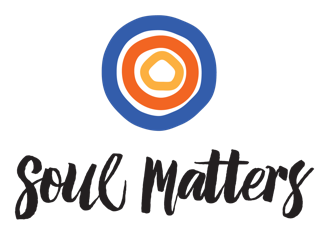 Get daily inspiration on the monthly themeby liking the Soul Matters Facebook inspiration page:  https://www.facebook.com/soulmatterssharingcircle/© 2017-18 Soul Matters ALL RIGHTS RESERVEDPackets are for use by member congregations of the Soul Matters Sharing Circle.Learn how to join at http://www.soulmatterssharingcircle.com/